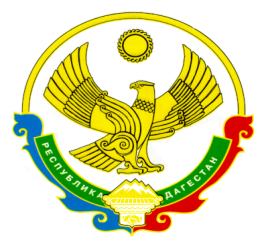 МИНИСТЕРСТВО ОБРАЗОВАНИЯ И НАУКИРЕСПУБЛИКИ ДАГЕСТАНГосударственное казенное общеобразовательное учреждение Республики Дагестан «Ибрагимотарская средняя общеобразовательная школа Тляратинского района»адрес: 3688428, РД, Тляратинский район, п/о Ибрагимотар,с.Ибрагимотартел./факс 8-928-567-80-83 ИНН 0532140714  КПП  053201001  e-mail: ibragimot@mail.ru________________________________________________________________________________Выписка из приказаот 18 мая 2020 года                                                                             № 18О промежуточной и итоговой аттестации обучающихся 9-х и 11 классов в 2019-2020 учебном году  На основании статьи 28 Федерального закона от 29.12.2012 № 273-ФЗ «Об образовании в Российской Федерации» в связи с распространением новой короновирусной инфекции (COVID-19),приказываю:Провести с 18.05.2020 по 23.05.2020 промежуточную аттестацию по каждому учебному предмету, курсу, дисциплине (модулю) и иным видам учебной деятельности для обучающихся, полностью освоивших основную образовательную программу основного общего образования и среднего общего образования :за третий триместр – в форме учета результатов текущего контроля успеваемости;годовую – в форме учета годовых образовательных результатовПедагогам-предметникам:выставить отметки обучающихся за третий триместр и рассчитать их как среднее арифметическое отметок, выставленных в классный журнал в рамках текущего контроля успеваемости; выставить годовую отметку и рассчитать её как среднее арифметическое триместровых отметок;заполнить классные журналыСчитать результаты годовой промежуточной аттестации обучающихся 9 кл. результатами государственной итоговой аттестации и основанием для выдачи аттестатов об основном общем образовании, зачисления обучающихся в 10-е классы и результаты промежуточной аттестации обучающихся 11кл. результатами государственной итоговой аттестации и основанием для выдачи аттестатов о среднем общем образовании.Классным руководителям Гаджимагомедову Х.А. и Курамагомедову Т.К., подготовить документы об отчислении обучающихся и выдаче им аттестатов об основном и среднем общем образовании.Контроль исполнения настоящего приказа оставляю за собой.И.о. директора школы ________________ Омарова З.М   С приказом ознакомлены: